製品別比較表（案）後発品後発品標準製剤標準製剤会社名株式会社ビオメディクス株式会社ビオメディクス製品名日本薬局方　カンデサルタンシレキセチル錠カンデサルタン錠12mg「BMD」日本薬局方　カンデサルタンシレキセチル錠カンデサルタン錠12mg「BMD」日本薬局方　カンデサルタンシレキセチル錠カンデサルタン錠12mg（一般名）日本薬局方　カンデサルタンシレキセチル錠カンデサルタン錠12mg（一般名）薬　価25.8円／錠25.8円／錠163.90円／錠163.90円／錠規　格1錠中、「日局」カンデサルタン　シレキセチル12mgを含有する。1錠中、「日局」カンデサルタン　シレキセチル12mgを含有する。1錠中、「日局」カンデサルタン　シレキセチル12mgを含有する。1錠中、「日局」カンデサルタン　シレキセチル12mgを含有する。薬効分類名持続性アンジオテンシンⅡ受容体拮抗剤持続性アンジオテンシンⅡ受容体拮抗剤持続性アンジオテンシンⅡ受容体拮抗剤持続性アンジオテンシンⅡ受容体拮抗剤効　能効　果高血圧症、腎実質性高血圧症高血圧症、腎実質性高血圧症高血圧症、腎実質性高血圧症高血圧症、腎実質性高血圧症用　法用　量高血圧症：通常、成人には1日1回カンデサルタン　シレキセチルとして4～8mgを経口投与し、必要に応じ12mgまで増量する。ただし、腎障害を伴う場合には、1日1回2mgから投与を開始し、必要に応じ8mgまで増量する。腎実質性高血圧症：通常、成人には1日1回カンデサルタン　シレキセチルとして2mgから投与を開始し、必要に応じ8mgまで増量する。高血圧症：通常、成人には1日1回カンデサルタン　シレキセチルとして4～8mgを経口投与し、必要に応じ12mgまで増量する。ただし、腎障害を伴う場合には、1日1回2mgから投与を開始し、必要に応じ8mgまで増量する。腎実質性高血圧症：通常、成人には1日1回カンデサルタン　シレキセチルとして2mgから投与を開始し、必要に応じ8mgまで増量する。高血圧症：通常、成人には1日1回カンデサルタン　シレキセチルとして4～8mgを経口投与し、必要に応じ12mgまで増量する。ただし、腎障害を伴う場合には、1日1回2mgから投与を開始し、必要に応じ8mgまで増量する。腎実質性高血圧症：通常、成人には1日1回カンデサルタン　シレキセチルとして2mgから投与を開始し、必要に応じ8mgまで増量する。高血圧症：通常、成人には1日1回カンデサルタン　シレキセチルとして4～8mgを経口投与し、必要に応じ12mgまで増量する。ただし、腎障害を伴う場合には、1日1回2mgから投与を開始し、必要に応じ8mgまで増量する。腎実質性高血圧症：通常、成人には1日1回カンデサルタン　シレキセチルとして2mgから投与を開始し、必要に応じ8mgまで増量する。添加物乳糖水和物、トウモロコシデンプン、ヒドロキシプロピルセルロース、マクロゴール6000、黄色５号、カルメロースカルシウム、ステアリン酸マグネシウム乳糖水和物、トウモロコシデンプン、ヒドロキシプロピルセルロース、マクロゴール6000、黄色５号、カルメロースカルシウム、ステアリン酸マグネシウムトウモロコシデンプン、カルメロースカルシウム、ヒドロキシプロピルセルロース、マクロゴール6000、ステアリン酸マグネシウム、乳糖水和物、黄色5号トウモロコシデンプン、カルメロースカルシウム、ヒドロキシプロピルセルロース、マクロゴール6000、ステアリン酸マグネシウム、乳糖水和物、黄色5号性状うすいだいだい色の割線入りの素錠識別コード：BMD44(PTPに表示)直径（mm）厚さ（mm）重量（mg）性状うすいだいだい色の割線入りの素錠識別コード：BMD44(PTPに表示)7.12.6130性状うすいだいだい色の割線入りの素錠識別コード：BMD44(PTPに表示)表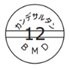 裏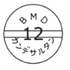 側面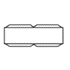 標準製剤との同等性【溶出試験（pH4.0ポリソルベート80　1.0％（w/v）添加　50rpm）】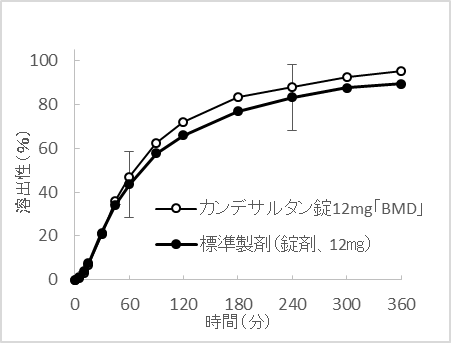 【溶出試験（pH4.0ポリソルベート80　1.0％（w/v）添加　50rpm）】【血漿中濃度比較試験（人、空腹時）】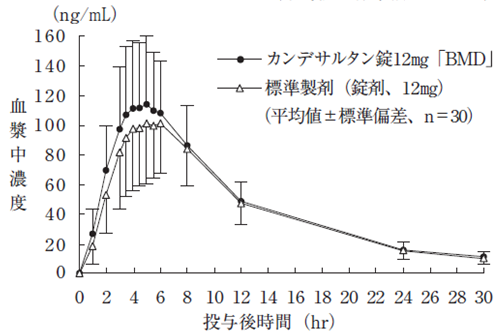 【血漿中濃度比較試験（人、空腹時）】標準製剤との同等性「後発医薬品の生物学的同等性試験ガイドライン」に基づき両製剤の溶出挙動は同等であると判断された。「後発医薬品の生物学的同等性試験ガイドライン」に基づき両製剤の溶出挙動は同等であると判断された。「後発医薬品の生物学的同等性試験ガイドライン」に基づき、両製剤は生物学的に同等であると確認された。「後発医薬品の生物学的同等性試験ガイドライン」に基づき、両製剤は生物学的に同等であると確認された。連絡先